NOTES 5.3 Interpreting & Sketching Graphs1. Each point on this graph represents a person. 
a)	Which person is the oldest? _________  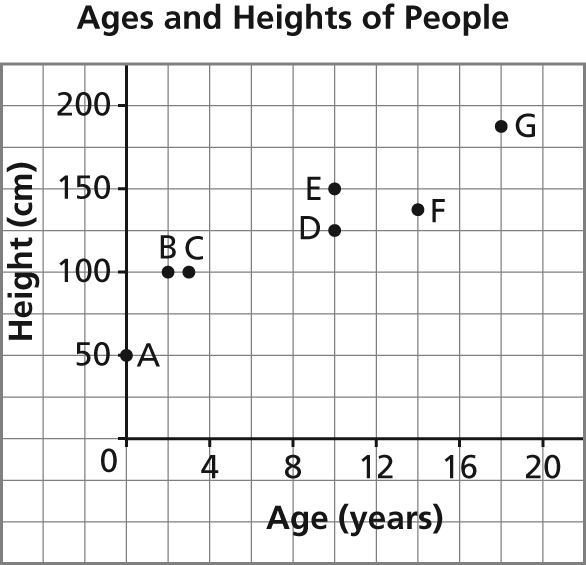    What is her or his age?__________b)	Which person is the youngest? _________       What is her or his age? _________  c)	Which two people have the same height? _________   What is this height? _________  d)	Which two people have the same age? _________   What is this age? _________  e)	Which of person B or C is taller for her or his age? _________  2.	This graph represents a day trip from Athabasca to Kikino in Alberta, a distance of approximately 140 km. Describe the journey for each segment of the graph.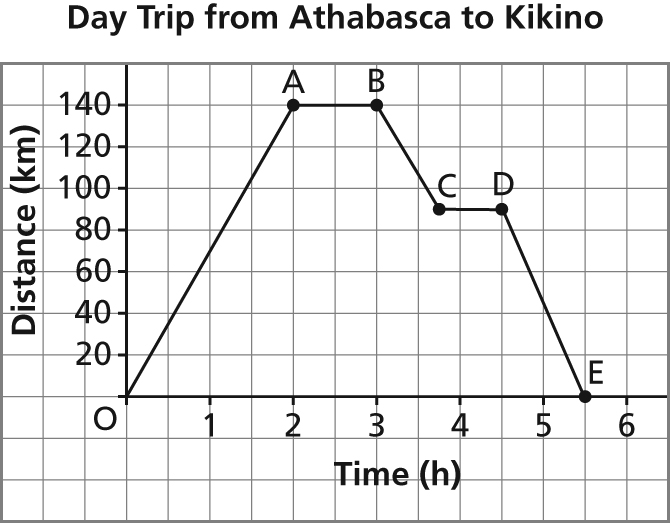 3.	At the beginning of a race, Alicia took 2 s to reach a speed of 8 m/s.  She ran at approximately 8 m/s for 12 s, then slowed down to a stop in 2 s.
Sketch a graph of speed as a function of time. Label each section of your graph, and explain what it represents.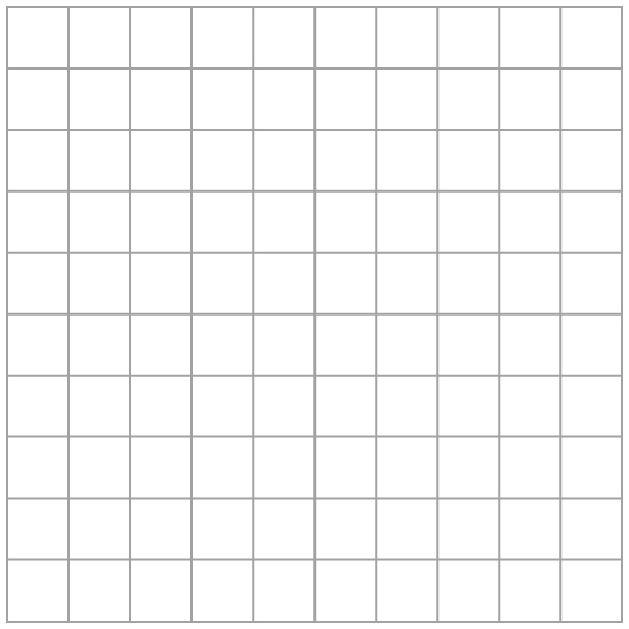 SegmentGraphJourneyOAThe car leaves Athabasca and takes 2 h to travel 140 km to Kikino.ABThe car stops for 1 h.BCThe car starts the return trip. The car takes approximately 45 min to travel 50 km toward Athabasca.CDThe car stops for approximately 45 min.DEThe car takes 1 h to travel approximately 
90 km to Athabasca.SegmentJourneyOAAlicia’s speed increases from 0 to 8 m/s, so the segment goes up to the right for the first 2 s.ABAlicia runs at approximately 8 m/s for 12 s. Her speed does not change, so the segment is horizontal.BCAlicia slows down to 0 km/h in 2 s, so her speed decreases and the segment goes down to the right.